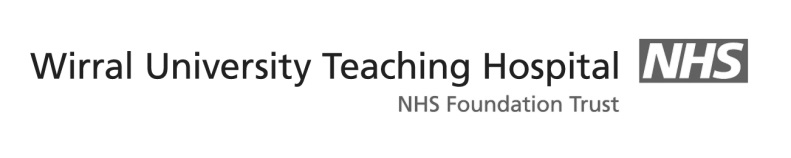 DLA 65+Mail Handling Site AWolverhamptonWV98 2AHDATE:                                       Re: Disability Living AllowanceTo whom it may concern,This patient’s health circumstances have changed. I would be grateful if their entitlement could be reviewed, taking into account the enclosed DS1500.Yours faithfully,Name:Job Title:Organisation:Telephone No:Email: Patient’s nameDate of BirthNational Insurance Number (not essential)Address